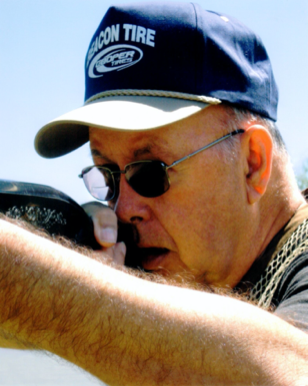 Gerald Pennock2008Gerald shot his first ATA registered targets at the Helena Gun Club in 1971.  During his career, he has shot at gun clubs in Tennessee, Oklahoma, and Louisiana, as well as every active gun club in Arkansas – Fayetteville, Mountain Home, Hot Springs, Helena, and the Remington Gun Club in Lonoke.  Gerald was a quick learner and soon started winning trophies at all those gun clubs, with one of his favorites being the Oak Grove, Louisiana club, where he once won four out of five handicap events at one of their Marathon Shoots, also easily winning that club’s High Over-All trophy as well.  Gerald has over 100 trapshooting wins, some of his favorites being:  eight big wins in Singles, Doubles, and Handicap Championships at Arkansas State Shoots, five Southwest Zone titles, and over 30 wins at his favorite gun club, the Remington Gun Club at Lonoke.  He has registered 29,600 Singles, 21,750 Handicap, and11,500 Doubles targets, and his high averages qualified him for the ASTF State Team in 1983. When the Arkansas State Shoot moved from Fayetteville to Lonoke, Gerald was one of a small group of shooters who worked tirelessly and very much “behind the scenes” to get the Remington Gun Club ready for hosting State Shoots.  Not too many people knew this about Gerald, but he gave up several hard-earned vacations to work at gun clubs ahead of time to help them get ready for shoots.  He volunteered to set targets, be a trap mechanic, and could fix almost any gun that broke.  From 1980 to 1993, Gerald also served as Vice President, Director, or Referee every single one of those years.  He also served on the Handicap and Shoot Off Committees and was a financial donor to the ASTF for many years.  In addition to all this service to the ASTF, one of Gerald’s biggest contributions to trapshooting was when he and his father built two traps in their backyard and allowed many shooters the chance to learn how to shoot on their own time, at their own speed – some of those shooters are currently shooting today and shooting quite well, thanks to the efforts of Gerald.